LIMEHOUSE PROJECT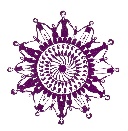 RAISING ASPIRATIONS   I   CHANGING LIVESPERSONAL DETAILSPrivate and confidentialPlease provide TWO REFEREES.  One must be from your present or most recent employer.  Your second referee should ideally be a previous employer.  References should not be friends, relatives or immediate colleagues.  If this is your first appointment, one reference should be from your Head teacher, lecturer or similar.  Referees will be contacted before an offer of employment is confirmed.Criminal Record: Have you been convicted of any criminal offences that are unspent under the Rehabilitation of Offenders Act 1974?
(If answer is Yes and you are successfully shortlisted you will be expected to provide the penal with details of the convictions.)  Statement to be signed by the applicantPlease complete the following declaration and sign it in the appropriate place below. If this declaration is notcompleted and signed, your application will not be considered.I agree that Limehouse Project can create and maintain computer and paper records of my personal data and that this will be processed and stored in accordance with The General Data Protection Regulation 2016/679.I confirm that all the information given by me on this form is correct and accurate and I understand thatif any of the information I have provided is later found to be false or misleading, any offer ofemployment may be withdrawn or employment terminated.Signature:Date: Title/Preferred form of address (Miss/Mrs/MR/DR, etc): Title/Preferred form of address (Miss/Mrs/MR/DR, etc): Surname:First Name:Address: Post Code:Tel. Number (Home): Tel. Number (Home): Mobile Number:Mobile Number:Email Address: Email Address: Languages Spoken: Languages Spoken: ReferencesCurrent/ Most Recent EmployerSecond RefereeName:Name:Job Title of referee:Job Title of referee:Business Address: Business Address:Email: Email:Business Tel. No. Business Tel. No.In what capacity do you know this person?In what capacity do you know this person?May we approach them at this stage? 

Yes             No May we approach them at this stage?Yes            NoConviction/ Disqualifications       Yes      NoDo you require a work permit for this employment?               YES                   NODeclaration